2020 ASEAN - UPI BOOKPEDIA 5.0 COMPETITIONPresented By BEM KEMA PERPUSINFO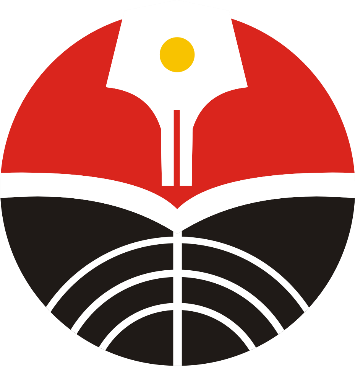 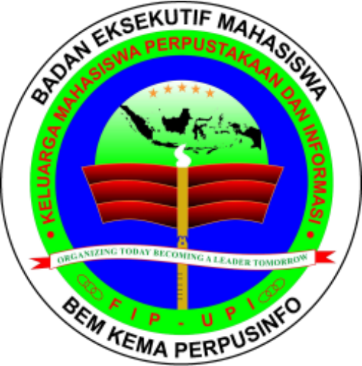 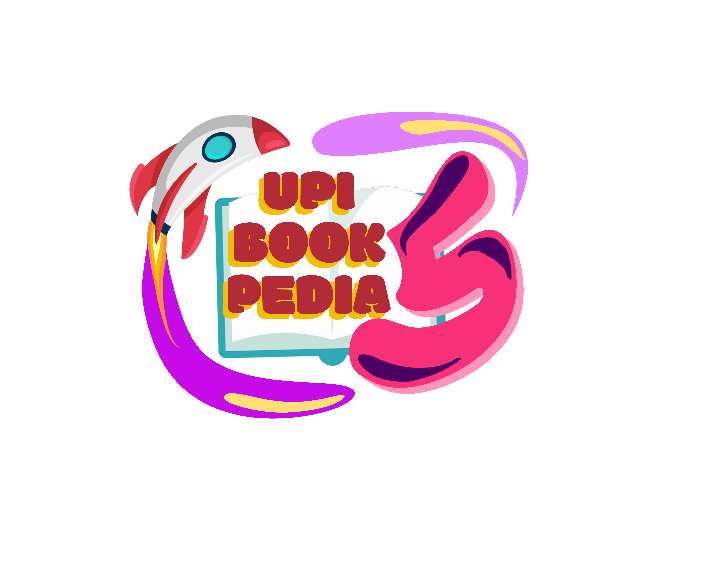 General Conditions for Competitors- The competitions are intended for PUBLIC validated by identity card- The competitions that can be participated are essay, infographic, and photography- Participants are individuals, NOT TEAMS- Participants do a register via this following link: http://bit.ly/UBP5CompetitionRegister - Participants pay a registration fee: 35,000.00 IDR for Indonesians and 7 USD for other countries that valid for each competition category to the account number: 0820341233 - ADIVA KHAFIFATI (BNI) or 1-779-57068-0 – RIFA NADILA (BII MAYBANK)- Participant may submit MAXIMUM 2 PIECES of work- All the works that are contested have never been included in any competition, have never won a competition of the same type and have never been published. Evidenced by attaching the Originality Sheet which can be seen at the end of the competition guidelines page- All works contested must not contain elements of provocation, violence, racial intolerance or pornography- The committee has the right to publish the works that sent by the participant but the copyright still belongs to the participant- Awarding of prizes to the winners will be held at the NATIONAL CONFERENCE on March 26, 2020. Winners will be invited to attend the event (transport and others will be borne by the winners)- If unable to attend the National Conference, the prize will be sent to the winner's address.- All participants will receive ASEAN-LEVEL E-CERTIFICATES which will be sent by e-mail- For further questions, please contact: Mahda Aulia – (+62)89658555980 via Whatsapp- Follow our Instagram account: upibookpedia for more information about this competitionTimeline for the Contest- Registration and Submission of Works	: 31 January - 15 March 2020
- Deadline					: March 15, 2020
- Assessment of Works			: March 16 - 23, 2020
- Announcement of Winners			: March 24, 2020
- Prize distribution				: March 26, 2020Essay Writing CompetitionI. THEME "Bring Digital Literacy to the Next Level" II. ESSENTIAL PROVISIONSParticipants wrote essays in accordance with the given themeWrite the title that following the specified themeThe paper is written in the format:- Times New Roman font type; size 12 pt;  space of 1.5- A4 paper size- Margins 4, 3, 3, 3 (Left, Right, Up, Down)The paper must be originalThe paper is written in 3-5 pagesThe paper contains three parts which do not need to be explicitly mentioned, viz introduction, contents, and conclusionsAdd bibliography at the end of the paper page using APA Guidelines III. TERMS OF DELIVERY WORKSEach participant sent an essay following the theme that have been determined in .pdf formatEach participant attached the scanned Originality Sheet along with the paperFiles that must be attached are:Proof of transfer of registration fees (photo/scans)Original identity card (photo/scans)6x4 size photographsAll in .jpg / .jpeg formatEach participant is required to upload an essay, Originality Sheet, scan or photo of an identity card, a scan or photo of proof of payment transfer, put in one folder and made into .rar formatEssay file naming format: Full Name_ Essay TitleFolder name format: ESSAY_Full Name_Institution’s NameSent by e-mail to upibookpedia@upi.edu with the subject: ESSAY COMPETITION IV. SELECTION AND JUDGINGAssessment aspects:Writing: Compliance with the writing requirements (10%)Language use: clarity and accuracy (10%)Originality, innovative ideas, accurate references (40%)Argumentation: the ability to analyze, develop ideas (40%)The decision of the jury is final and cannot be contestedIf it is proven to have committed a violation, participants will be disqualified. V. REWARD1st Winner	: Trophy + Printed Certificate + Cash2nd Winner	: Trophy + Printed Certificate + Cash3rd Winner	: Trophy + Printed Certificate + Cash Infographic Design CompetitionI. THEME "How Library Promote Literacy in Digital Era"II. INFOGRAPHIC PROVISIONSParticipants make infographic according to the themeMake a title for the infographic workCreative, innovative, informative, and educativeAdd the reference sourcesFormat of work:Square shaped (1:1)Format: .jpg, .jpeg or .pngResolution: 300 dpiSize: 15 MB (maksimum) III. TERMS OF DELIVERY WORKSEach participant sends infographic according to theme specified in .jpg, .jpeg or .png formatEach participant attached the scanned Originality Sheet along with the work in .pdf formatFiles that must be attached, namely:Proof of transfer of registration fees (photos or scans)Original identity card, (photos or scans)6x4 size photographsAll in .jpg / .jpeg formatEach participant is required to upload infographic works, Originality Sheets, scans or photo identity card, scans or photos of proof of payment transfers, put in one folder and made into .rar format.Format for naming infographic files: Full Name_Infographic TitleFormat the name of the folder: INFOGRAPHIC_ Full Name_Institution’s NameSent by e-mail to upibookpedia@upi.edu with the subject: INFOGRAPHIC COMPETITION IV. SELECTION AND JUDGING a. Assessment aspects: - Compliance with the theme (15%) - Originality (35%) - Delivery of ideas / Quality of delivery of messages in a creative, innovative, informative (50%) b. The decision of the jury is final and cannot be contested. c. If it is proven to have committed a violation, participants will be disqualified. V. REWARD1st Winner	: Trophy + Printed Certificate + Cash2nd Winner	: Trophy + Printed Certificate + Cash3rd Winner	: Trophy + Printed Certificate + CashSmartphone Photo ContestI. THEME "Public Reader"II. RULES OF COMPETITIONThe photos included are following the theme that has been determinedEach photo must be given a title related to the themeProvide additional description for the photos taken (the story about the photo, the meaning contained, etc.) in the body of e-mailPhotos must be original The camera that can be used is a SMARTPHONE CAMERA with a minimum resolution of 8 MP (megapixels)The minimum pixel is 2000 and the minimum size is 2 MBNot allowed to use professional cameras (DSLR, mirrorless, pocket cameras)It is permissible to process digital BUT only to the extent of improving photo quality (brightness, level, contrast, cropping) without changing the authenticity of the workPhotos can be in the form of color or black and whiteParticipants are not allowed to send photos in the form of a combination (more than one photo combined)Participants are not allowed to delete or change elements in one photo.III. TERMS OF DELIVERY WORKSEach participant sends photo according to the theme that has been specified in .jpg or .jpeg formatEach participant makes attachments to the scanned Originality Sheet in the .pdf formatFiles that must be attached, namely:Proof of transfer of registration fees (photos or scans)Original identity card, (photos or scans)6x4 size photographsAll in .jpg / .jpeg formatEach participant is required to upload photography works, Originality Sheets, scans or photo identity card, scans or photos of proof of payment transfers, put in one folder and made into .rar format.Format for naming photo files: Full Name_Photo TitleFormat the name of the folder: PHOTOGRPHY_ Full Name_Institution’s NameSent by e-mail to upibookpedia@upi.edu with the subject: PHOTO CONTESTIV. SELECTION AND JUDGINGAssessment aspects:Compliance with the given theme (10%)Originality (30%)Image composition (20%)Ideas, creativity, uniqueness, and message (40%)The decision of the jury is final and cannot be contested.If it is proven to have committed a violation, participants will be disqualified.V. REWARD1st Winner: Trophy + Printed Certificate + Cash2nd Winner: Trophy + Printed Certificate + Cash3rd Winner: Trophy + Printed Certificate + CashORIGINALITY SHEETThe undersigned below:
Full Name			: ................................................................................................
Agency Name			: ................................................................................................
Competitions Attended	: ................................................................................................
Title of Work			: ................................................................................................

Stating that my work entitled “...” is my own work (without plagiarism) and has never been included in similar commissions. If proven to be violating and did not apply the applicable provisions, I agree to disqualified from the UPI BOOKPEDIA 5.0 competition. I made this without coercion from anyone.
City, Date-Month-Year
6,000 stamps
Signature
Full name